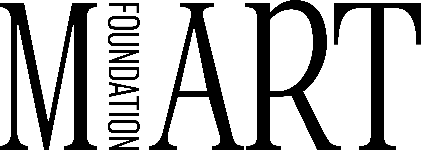 Музыкальный театр им К.С. Станиславского и Вл. И. Немировича-Данченко представляет премьеру балета «Ромео и Джульетта». Премьерные показы пройдут 22, 23, 24 и 25 октября на Основной сцене театра.Партитура Сергея Прокофьева, созданная в середине 1930-х годов, признана одной из вершин балетной музыки XX века. «Я стремился к такой простоте, которая может привлечь рядового посетителя театра», – отмечал композитор в одном из интервью. На смену первоначальному скепсису артистов и музыкантов («Нет повести печальнее на свете, чем музыка Прокофьева в балете», – шутили за кулисами) пришло осознание масштабов сочинения.Мировую славу балету «Ромео и Джульетта» принесла эталонная историческая постановка Ленинградского академического театра оперы и балета им. Кирова, перенесенная позже на сцену Большого театра (хореограф Леонид Лавровский, художник Петр Вильямс). Ей на смену приходят новые прочтения хрестоматийного сюжета. Два из них тесно связаны с Музыкальным театром: в 1990 году здесь представил свою зрелищную и эмоциональную версию Владимир Васильев, а в 1999 году состоялась московская премьера жёсткой брутальной постановки французского хореографа Анжелена Прельжокажа.Над новым спектаклем работают хореограф Максим Севагин и режиссер Константин Богомолов. Это первое обращение к балету одного из наиболее известных российских режиссеров драматического театра и первая полномасштабная постановка молодого балетмейстера, чьи дебютные работы были тепло встречены зрителями. «Прокофьев не ставил перед собой задачу уложить весь шекспировский сюжет в балет –  он был вдохновлён отдельными сценами, деталями, эмоциями. И при анализе этой музыки отчетливо проявляется граница между идеями композитора и фрагментами трагедии. Для меня очень важно взяться за это произведение, чтобы позволить музыке и истории зазвучать новыми красками, смахнуть огромное количество наросших стереотипов, позволить танцу быть единым с музыкой», – Максим Севагин. Вместе с Максимом Севагиным и Константином Богомоловым над спектаклем работает дирижер-постановщик Тимур Зангиев. Костюмы создает Игорь Чапурин, декорации – сценограф Лариса Ломакина. Продюсер – Софья Капкова. Постановка создана совместно с фондом Mart. 